Part 1 - GENERALTED DOCUMENTSUTEK EP-F Flooring System Section- 	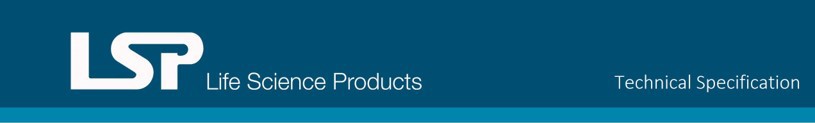 awings and general provisions of Contract, including General and Supplemental Conditions and Division 1 Specification sections apply to work of this section.INCLUDEDide materials, labor and equipment required to prepare designated floor area and install flooring as shown on the drawings.lated Work:ction 03300: Concrete Work, for concrete substrate.ction	: Plumbing, drains.ction 07000: Sealants, silicone sanitary and USDA sealants.ITY ASSURANCEnufacturer: Obtain all flooring materials required for this Section from a single source.ntractor: Shall have a minimum of 5 years experience in the installation of seamless flooring and be approved in writing by the specified manufacturer.ovide a 10 x 10 on site installation of each ystem included in the specification including cove base to serve as the standard for installation for the project.ITTALSlated MSDSnufacturer's standard single source warranty in accordance with Section 1.06 WARRANTY.x inch sampl;es of all flooring finishes required in this specification.ANTYFurnish manufacturer's written warranty on seamless flooring for period of two years after installation, as part of the complete system.VERY, HANDLING AND STORAGEliver materials in manufacturer's undamaged containers, clearly marked with the following:oduct Namenufacturer's Namesin or Hardener Designationx Ratio of Resin and Hardenerndle materials in a safe and proper manner to avoid damage or spill.spect direct jobsite deliveries to verify correct material and quantities are received in good condition.place, at no cost to the owner, materials that are found to be defective in manufacturing or damaged in transit, handling or storage.ore materials per manufacturer's instructions and as follows.als and labels shall be intact and legible.mperature of storage area shall be maintained between 40oF and 80F.not use materials which have been stored for a longer period of time than the manufacturer's maximum recommended shelf life.ITE CONDITIONSe-Installation conference shall be required with General Contractor, Owners Representative, Flooring Contractor and/or Manufacturer's Representative to review the following:1. Evaluate slab conditions and extent of repairs necessary for Contractor to begin normal preparation and installation of seamless flooring.2. Evaluate detail conditions at all penetrations, terminations, perimeter and drain locations. Detail problems shall be documented and resolved prior to floor installation..3.		Review job site conditions, including temperature, power, and lighting. Such problems shall be documented and resolved prior to floor installation.tect surrounding substrate and surfaces as well as in place equipment from damage during surface preparation and system installation.l drains must be working and set at the proper elevation (1/8” above slab).neral Contractor shall provide adequate ventilation by use of fans or other devices.neral Contractor shall maintain lighting at final end use levels during the installation.neral contractor shall ensure that leaks from pipes and other sources are corrected prior to floor installation.neral Contractor shall provide minimum substrate and ambient temperature of 45F and relative humidity below 75% during floor installation and until final acceptance.NG, CLEAN UP AND PROTECTIONre final floor system in accordance with manufacturer's recommendations.ean up work area, removing all equipment, materials and trash.neral contractor shall provide temporary protection from construction traffic and other trades prior to final acceptance by the owner.Part 2 - PRODUCTSMaterialsSystems OverviewBasis-of-design Products: LSP U-TEK EP-F flooring system is used as the basis of design.The system shall follow the existing contour of the slab. The overall system thickness shall be 3/16” thick and consist of a urethane cement initial coat and shall have an epoxy flake decorative upper work surface with integral cove base. The final seal shall be Chemical Resistant Epoxy and have a mild pebbeled surface texture.The system shall have the following properties:Compressive Strength: 10,000psiTensile Strength: 750 psiImpact resistance: No impression @ 160 ft lbWater Absorption: <0.1%Abrasion Resistance: 20 – 30 mg. lossCS-17 wheel, 1000 cyclesAdhesion: Concrete failureApplication Temp: 65 -8o degrees F, 77 % humidityCure time: 3 days work; 5 days chemical resistanceChemical resistance when subjected to chemicals used in the facility.System Charscteristics:Color and Pattern: match architects samplesSurface: medium skid resistanceOverall thickness: 3/16”System Elements:1, Base Coat: Urethane Cement2. Body coat: Epoxy BroadcastSeal Coat: Chemical Resistant EpoxyAggregate: ¼” flakesCove Height: 4 inch integral coveAccessories:Zinc Cove termination stripApply 5.6 oz. fiberglass tape to all cracks over 1/8” wideInstall key way in concrerte at all non-verticle termination pointsChemical ResistanceChemical Resistance Chart (The following is a generic listing of chemical resistance and may not be accurate for all commercial solutions. We recommend testing of the specific chemicals to verify resistance.)The system shall have the minimum chemical resistance to the following Commercial Compounds:Effect after 7 days emersion (NE=no effect, SE= slight surface etching)Part 3 - EXECUTION3.01	Surface PreparationA.	Prepare concrete to “open” surface pores by means of mechanical grinding, removing contaminants and bond breaking substances, including but not limited to dust, latencies, curing compounds, coatings, sealers, oil and grease. Mechanically remove delaminated or deteriorated concrete by scabbing or chipping hammers. Areas to be patched shall be saw cut to minimum 1/2” depth at perimeters and keyed to existing concrete. If a coating exists, remove it to expose bare concrete.B.	Apply flooring layers as per manufacturers instructions.3.02	CLEANING AND PROTECTIONA. Cleaning: Remove all debris resulting from the flooring installation during the progress of the work.B. Protection: General contractor shall provide protection from other trades prior to final acceptance by owner.Chemical Resistance GuideChemical Resistance GuideChemical Resistance GuideChemical Environment%ConcentrationMaximum temp (°F) for continued useAcetic AcidUp tp 25200Acetic Acid50170Acetic Acid75140Acetic Acid, Glacial100Not RecommendedAcetone10100 (Intermittent Spills only)Acetone100Not RecommendedAcid Cleaner - 31% hydrochloric acid5070Calcium BisulfiteAll170Calcium CarbonateAll150Calcium ChlorateAll200Calcium ChlorideAll200Calcium Hydroxide15150Calcium Hydroxide25190Calcium Hydroxide100190Chlorine DioxideAll140Chlorine Dioxide, wetSaturated170Chlorine WaterSaturated170Chloroform100Not RecommendedChromic Acidup to 20140Chromic Acid30Not RecommendedCitric AcidAll200Deionized Water100170Deminerilized Water100170Detergents, Organic, ph12100140Detergents, SulfonatedAll200Ethyl AlcoholAll80Ethyl AcetateNot RecommendedEthylene GlycolAll200FormaldehydeAll120Glycerine100200Glycolic Acid (Hydroxy acetic)7090Hydrochloric Acidup to 20200Hydrochloric Acid37170Hydrochloric Acid, fumes200Iodine, Crystals140Iodine, Vapors140Isopropyl AlcoholAll110Magnesium CarbonateAll170Magnesium ChlorideAll200Magnesium Hydroxide100200Methyl Alcohol100Not RecommendedMethylene Chloride100Not RecommendedMuriatic Acid100200Nitric Acid5140Nitric Acid20110Nitric Acid40Not RecommendedNitric Acid, fumes170Phosphoric Acid85200Phosphoric Acid100200Sodium Chloride, pH10.5, Cl2Sat'dSaturated190Sodium Chloride, pH 3.5Saturated170Sodium CyanideAll200Sodium Hydroxide50180Sulfuric Acid93Not RecommendedSulfuric Acid: Phosphoric Acid10:20170Toluene10070Formulator: Pharmacal Research LabsFormulator: Pharmacal Research LabsCompoundResultsCloutNEPRL-18SEPRL-18SEPH ControlSEUridNEUri-SolvNEClidox-S-ActivatorNEClidox-S-BaseNEClidox-S Mixed (1:5:1NEFormulator: SterisFormulator: SterisCompoundResultsTBQNEPRLCage KLenz 100NEPRLCage KLenz 200NEPRLCage KLenz 220NEFormulator:DuronFormulator:DuronCompoundResultsXyleneNE